  Упражнение «Раскрась по образцу»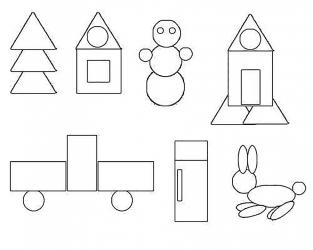 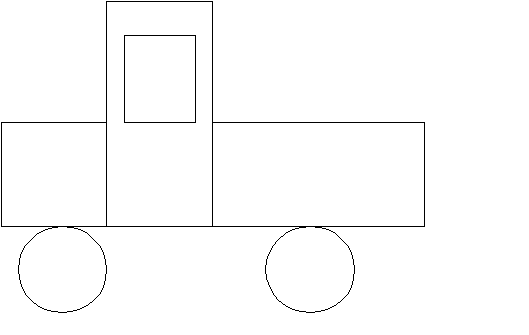 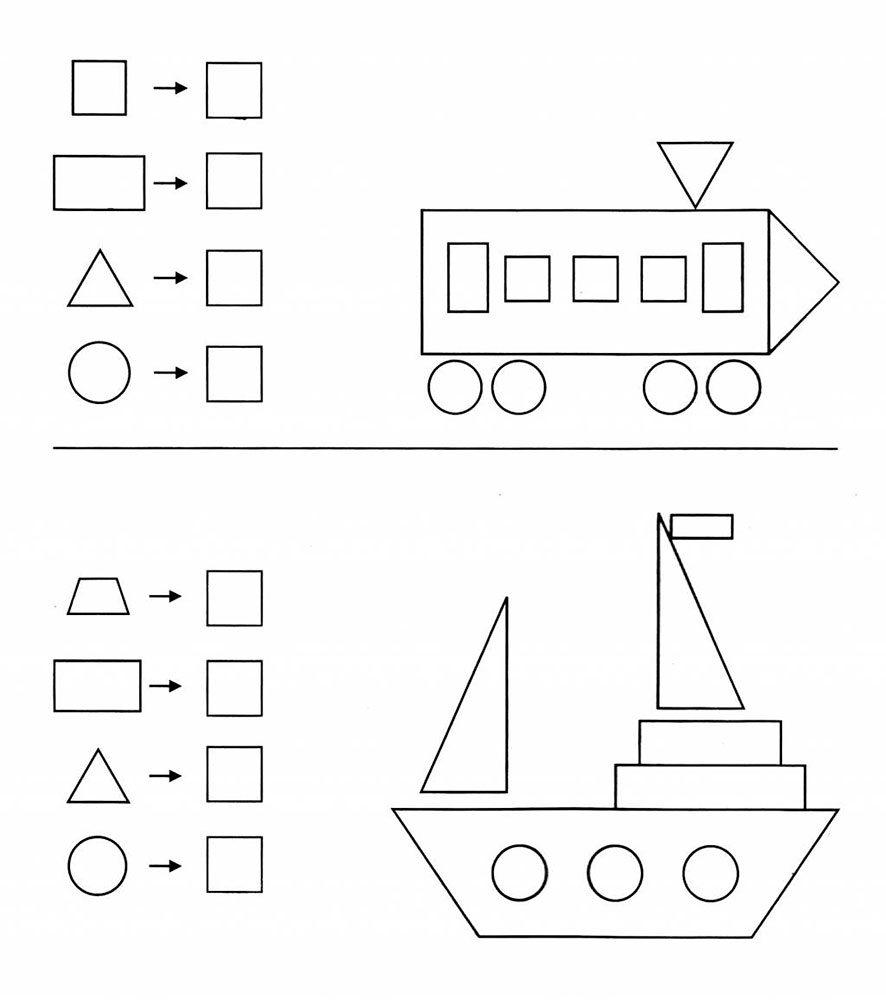 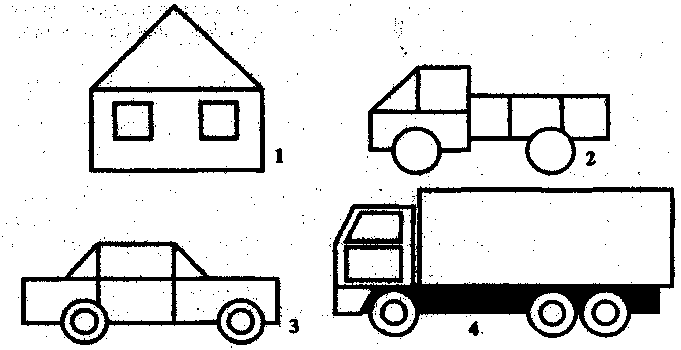 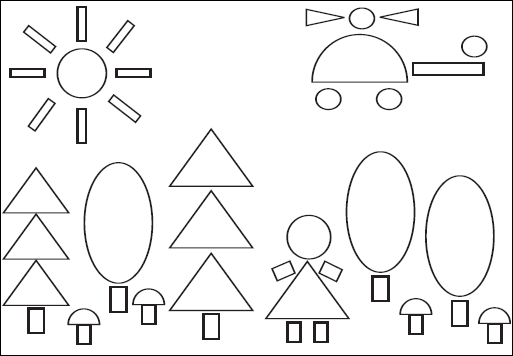 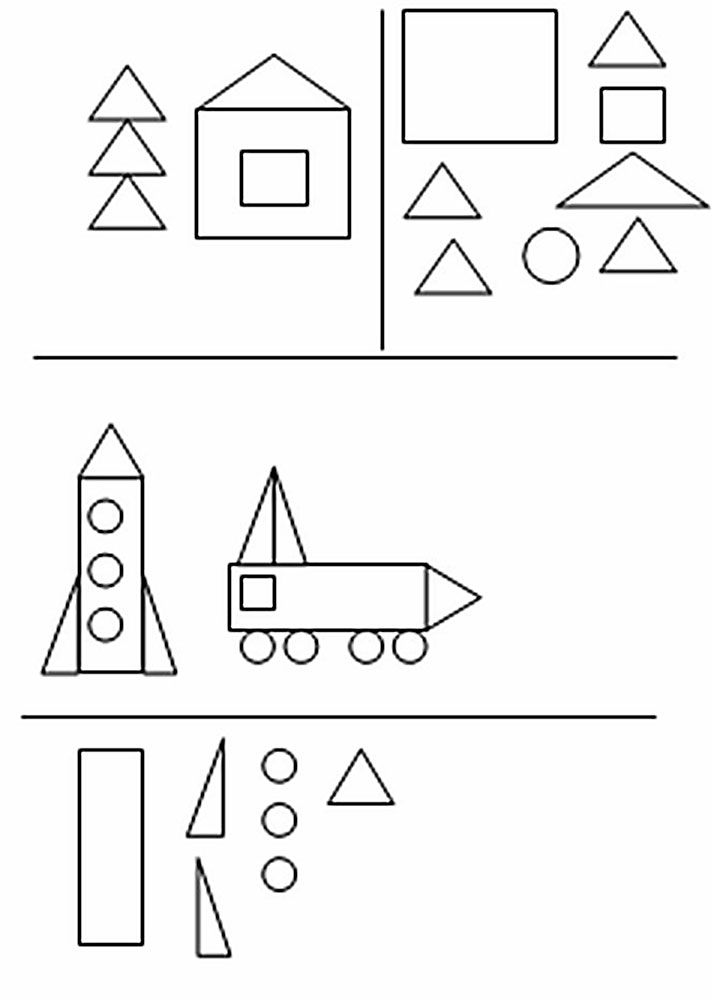 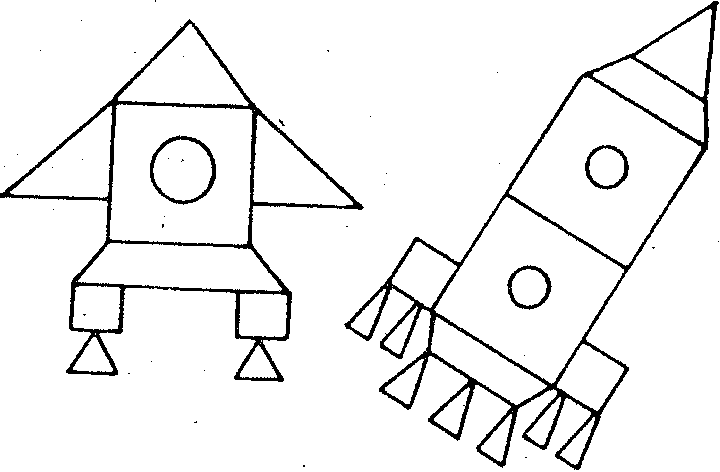 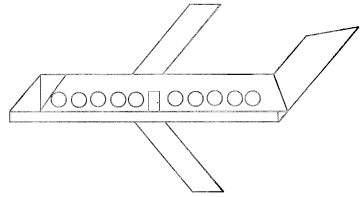 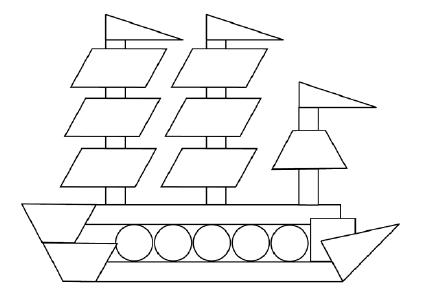 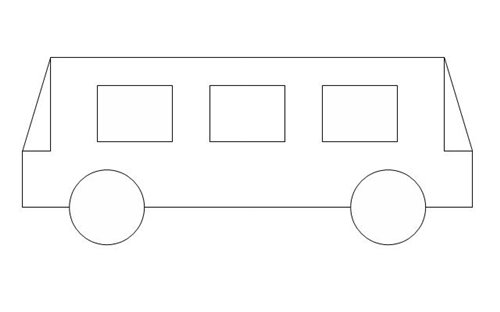 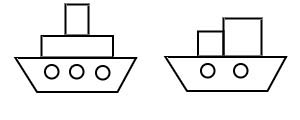 